Муниципальное казенное общеобразовательное учреждение«Элисенваарская средняя общеобразовательная школа»(МКОУ «Элисенваарская СОШ»)186720 Республика Карелия, Лахденпохский р-н, п. Элисенваара, ул. Школьная, д.7,тел/факс (814)50 33-651, elis-ch-37@yandex.ruХод урока:I. Изучение нового материала. (20 мин)Ознакомьтесь с учебными материалами на новую тему «Деловая графика в Excel» https://www.youtube.com/watch?v=ydtog-3uPzI. (При отсутствии сети «Интернет» читаем п. 23 в учебнике «Информатика»). Краткое содержание:Замечательным свойством ЭТ является возможность графического представления числовой информации, содержащейся в таблице. Для этого существует специальный графический режим работы табличного процессора. Графики придают наглядность числовым зависимостям.Типы диаграммУсловная функцияОбщий вид условной функции следующий: ЕСЛИ(;;)Здесь - логическое выражение. Если истинно, то значение данной ячейки определяет , в противном случае - .При записи логических выражений можно пользоваться логическими операциями: И, ИЛИ, НЕ. В ЭТ данные операции рассматриваются как логические функции. Абсолютные адресаСуществует способ «замораживания» адресов в ЭТ. На «замороженный» в формуле адрес не распространяется принцип относительности. Для этой цели используется значок «$». Можно заморозить только номер строки или только имя столбца. Чтобы адрес ячейки сделать абсолютным (неизменным при любом переносе формулы в таблице), нужно знак «$» писать дважды: $E$9, $F$6 и т.п.	II. Закрепление пройденного материала. (10 мин)Задание: Ответьте на вопросы 1, 2 после п. 23 на стр. 151.Класс8Адрес для отправки выполненного задания«ВКонтакте» личным сообщением https://vk.com/anna_dashkevichПредмет ИнформатикаАдрес для отправки выполненного задания«ВКонтакте» личным сообщением https://vk.com/anna_dashkevichУчительСолохина А.П.Время консультаций14.00 ч – 17.00 ч. (пн.-пт.)Дата проведения урока 20.04.2020г (по расписанию)Срок сдачи на проверку/срок изучения20.04 до 19:00 отправить фотографию (сообщение) / при отсутствии сети «Интернет» принести в школу тетрадь до 20.04Тема урока«Деловая графика. Условная функция» Срок сдачи на проверку/срок изучения20.04 до 19:00 отправить фотографию (сообщение) / при отсутствии сети «Интернет» принести в школу тетрадь до 20.04Тип диаграммыВидНазначениеГистограмма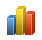 Сравнение нескольких величин в нескольких точкахКруговая диаграмма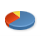 Сравнение нескольких величин в одной точке. Особенно полезна, если величины в сумме составляют нечто целое (100 %)График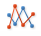 Процесс изменения нескольких величин при переходе от одной точки к другойЛинейчатая диаграмма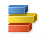 Сравнение нескольких значенийДиаграмма с областями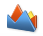 Различие между несколькими наборами данных за некоторый период времениТочечная диаграмма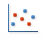 Сравнение пары значений. Используется, если сравниваемые значения нельзя расположить на оси Х либо они относятся к независимым измерениям